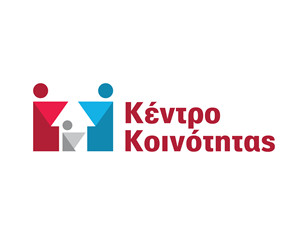 EπίδομαΚοινωνικής Αλληλεγγύης Ανασφάλιστων Υπερηλίκων(όλα τα δικαιολογητικά  σε φωτοτυπίες)Δελτίο Αστυνομικής Ταυτότητας  ( σε περίπτωση έγγαμων ή εν διαστάσει συζύγων απαιτείται και των δυο σε 2 αντίγραφα )Πιστοποιητικό Οικογενειακής Κατάστασης (πρόσφατο, σε  δυο αντίγραφα)Διαζευκτήριο ή διαζύγιο ή λύση συμφώνου συμβίωσηςΥπεύθυνη Δήλωση   (θα σας δοθεί από την υπηρεσία μας)ΙΒΑΝ  βιβλιαρίου τραπέζης (πρώτος/η δικαιούχος ή συν-δικαιούχος)Ε1 και Εκκαθαριστικό τελευταία φορολογική δήλωση  (σε 2 αντίγραφα , σε περίπτωση διάστασης και του εν διαστάσει συζύγου)Ενιαίος Φόρος Ιδιοκτησίας Ακινήτων  (ΕΝΦΙΑ)Αριθμός Μητρώου Ασφαλισμένου (Α.Μ.Α)ΈνσημαΒεβαίωση συνταξιοδότησης (να αναγράφεται ο χρόνος έναρξης της σύνταξης και το μηνιαίο ποσό που λαμβάνει ή βεβαίωση εάν δικαιούται ή όχι να λάβει σύνταξη)(η ίδια βεβαίωση προσκομίζεται και για τον/την σύζυγο, όταν είναι συνταξιούχος ασφαλιστικού φορέα ή του Δημοσίου της Ελλάδας ή του εξωτερικού.)Εξουσιοδότηση  (σε περίπτωση υποβολής από τρίτα πρόσωπα)Σε ιδιαίτερες περιπτώσεις μπορεί να ζητηθούν επιπλέον δικαιολογητικά.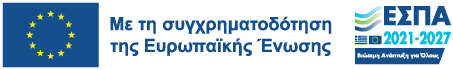 Τηλέφωνα :  Βουρβαχάκη Ολυμπία 281 340 9536                        Μανωλιτσάκη Μαρία 281 340 9541